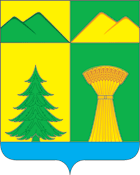 СОВЕТ МУНИЦИПАЛЬНОГО РАЙОНА«УЛЁТОВСКИЙ РАЙОН»ЗАБАЙКАЛЬСКОГО КРАЯРЕШЕНИЕ«18» августа 2022 года							         № 72с. УлётыО  передаче религиозной организации в собственность муниципального имущества муниципального района «Улётовский район» Забайкальского края            На основании пункта 1 части 1 статьи 4, части 1 статьи 12 Федерального закона от 30 ноября 2010 г. N  327-ФЗ  "О  передаче  религиозным  организациям  имущества  религиозного назначения,    находящегося    в    государственной    или    муниципальной собственности", заявления Местной православной религиозной организации Прихода во имя Архангела Михаила ( с.Улёты), учитывая договор безвозмездного пользовании с Местной православной религиозной организации Прихода во имя Архангела Михаила ( с.Улёты ) от 19.12.2006 года:         1. Передать безвозмездно в  собственность   религиозной организации Местной православной религиозной организации Прихода во имя Архангела Михаила (с.Улёты) для обслуживания имущества  религиозного назначения,  находящееся  в муниципальной собственности муниципального района «Улётовский район» Забайкальского края.  - нежилое здание, расположенное по адресу: Забайкальский край, с.Улёты,ул.Коперативная,10         2. Администрации муниципального района «Улётовский район», утвердить  акт приема-передачи  имущества,  указанного  в пункте  1 настоящего решения.  3. Контроль возложить на первого заместителя главы муниципального района «Улётовский район» (В.А. Горковенко).Глава муниципального района«Улётовский район»						          	А.И.Синкевич